Supplementary Tables and FiguresTable S1. Demographic characteristics of patients prescribed non-repeat antibioticsTable shows N (%) for total population, population prescribed repeat antibiotics, population prescribed non-repeat antibiotics, in January 2020 and January 2021. The rate of antibiotic prescribing is calculated per 1000, and percent change in the rate of antibiotic prescribing is calculated for January 2021 vs January 2020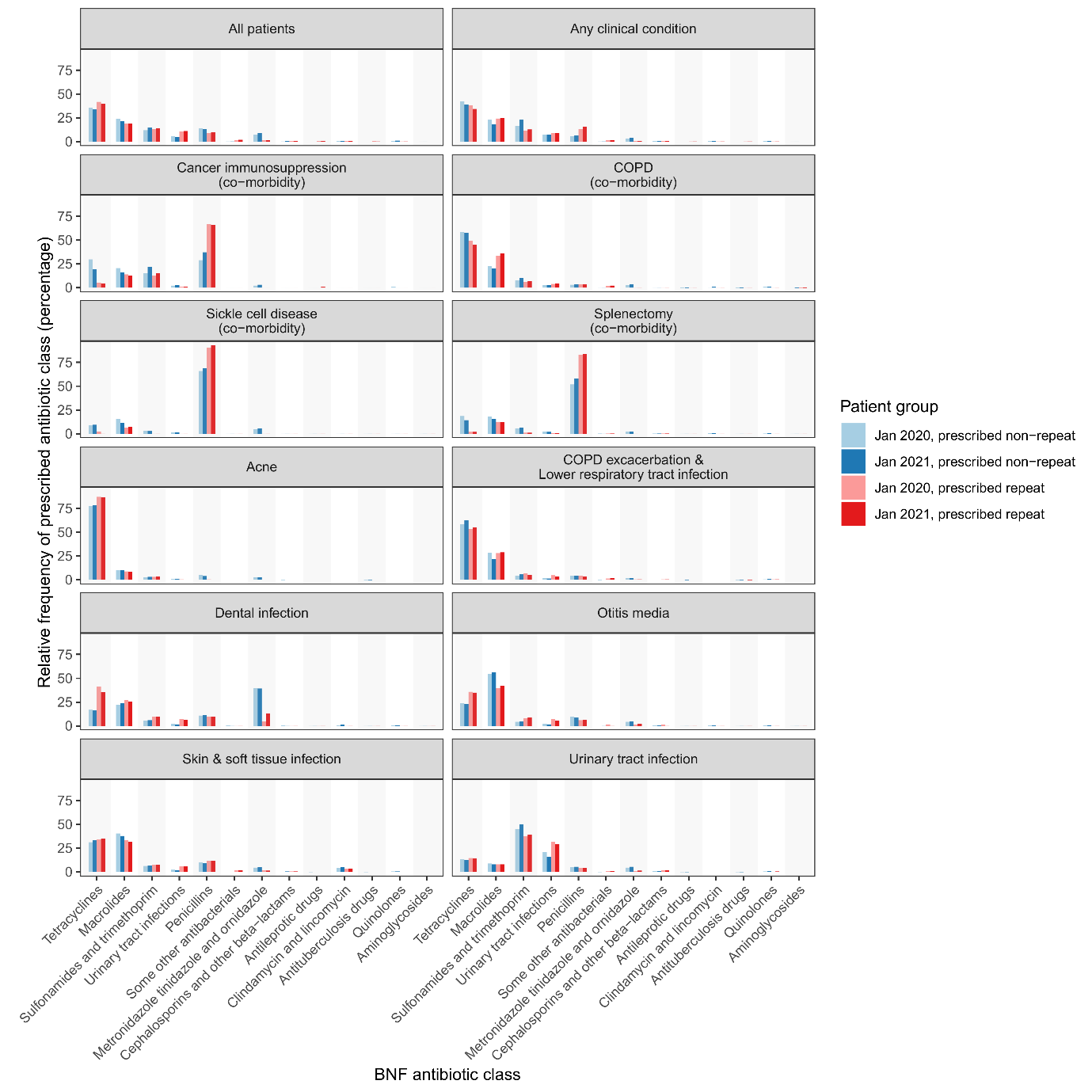 Figure S1. The relative frequency of prescribed antibiotic classes is shown as a percentage of total patients within each patient group, broken down by patient clinical condition. Patient groups represent repeated and non-repeated prescribing of a given antibiotic class in January 2020 and 2021 cohorts. Antibiotic classes are ordered by frequency of prescribing among the January 2021 repeated prescribed group, among ‘All patients’ (from most frequent [tetracyclines] to least frequent [aminoglycosides]).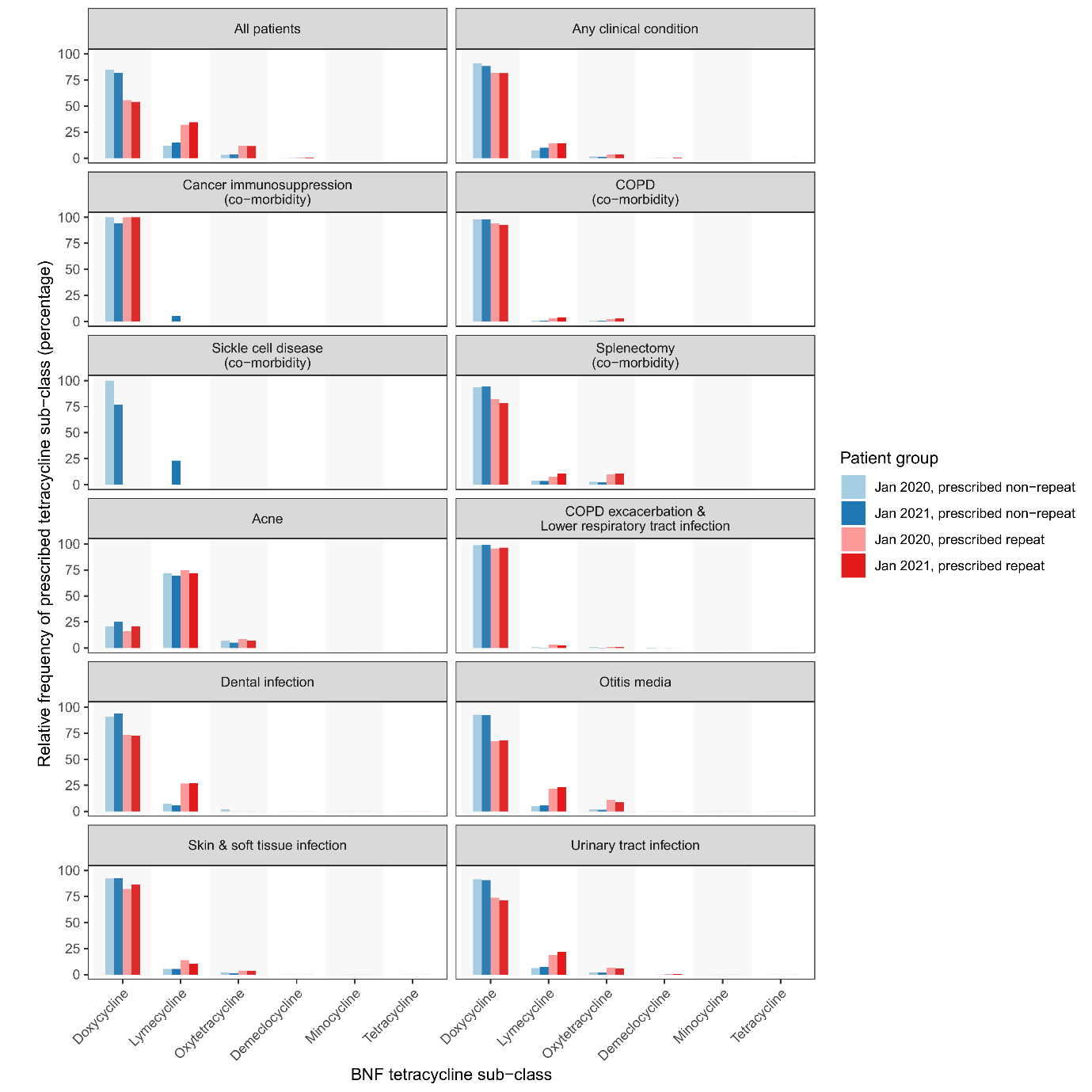 Figure S2. The relative frequency of prescribed tetracycline sub-classes is shown as a percentage of total patients within each patient group, broken down by patient clinical condition. Patient groups represent repeated and non-repeated prescribing of a given antibiotic class in January 2020 and 2021 cohorts. Tetracycline sub-classes are ordered by frequency of prescribing among the January 2021 repeated prescribed group, among ‘All patients’ (from most frequent [doxycycline] to least frequent [tetracycline]).CharacteristicJanuary 2020 (pre-pandemic) cohortJanuary 2020 (pre-pandemic) cohortJanuary 2020 (pre-pandemic) cohortJanuary 2021 (pandemic) cohortJanuary 2021 (pandemic) cohortJanuary 2021 (pandemic) cohortJanuary 2021 (pandemic) cohortPopulation
(n = 19,375,208)Prescribed non-repeated antibiotics (n = 1,095,824)Prescribing per 1000Population
(n = 19,545,285)Prescribed non-repeated antibiotics (n = 835,065)Prescribing per 1000Percent change vs 2020Age and sexAge and sexAge and sexAge and sexAge and sexAge and sexAge and sexAge and sex18-29, Female1,789,887 (9.24)134,634 (12.29)75.221,768,295 (9.05)109,661 (13.13)62.02-17.5518-29, Male1,801,657 (9.3)56,958 (5.2)31.611,787,078 (9.14)40,384 (4.84)22.60-28.5230-39, Female1,683,962 (8.69)114,373 (10.44)67.921,707,559 (8.74)91,425 (10.95)53.54-21.1730-39, Male1,732,184 (8.94)46,449 (4.24)26.821,756,215 (8.99)33,553 (4.02)19.11-28.7540-49, Female1,526,149 (7.88)95,049 (8.67)62.281,530,997 (7.83)75,587 (9.05)49.37-20.7340-49, Male1,620,217 (8.36)46,172 (4.21)28.501,629,425 (8.34)33,876 (4.06)20.79-27.0550-59, Female1,635,345 (8.44)106,195 (9.69)64.941,654,637 (8.47)81,680 (9.78)49.36-23.9850-59, Male1,686,327 (8.7)56,306 (5.14)33.391,705,162 (8.72)42,531 (5.09)24.94-25.3060-69, Female1,305,184 (6.74)95,640 (8.73)73.281,331,364 (6.81)69,702 (8.35)52.35-28.5560-69, Male1,281,804 (6.62)59,760 (5.45)46.621,310,721 (6.71)43,580 (5.22)33.25-28.6870-79, Female1,090,670 (5.63)94,663 (8.64)86.791,116,918 (5.71)69,294 (8.3)62.04-28.5270-79, Male992,394 (5.12)63,573 (5.8)64.061,014,499 (5.19)45,823 (5.49)45.17-29.4980-120, Female725,149 (3.74)80,839 (7.38)111.48725,407 (3.71)63,746 (7.63)87.88-21.1780-120, Male504,279 (2.6)45,213 (4.13)89.66507,008 (2.59)34,223 (4.1)67.50-24.71ResidenceResidenceResidenceResidenceResidenceResidenceResidenceResidencePrivate home19,102,126 (98.59)1,066,974 (97.37)55.8619,276,300 (98.62)811,003 (97.12)42.07-24.68Care home56,979 (0.29)10,339 (0.94)181.4556,385 (0.29)9,105 (1.09)161.48-11.01Care or nursing home2,505 (0.01)454 (0.04)181.242,322 (0.01)375 (0.04)161.50-10.89Nursing home48,843 (0.25)8,827 (0.81)180.7247,447 (0.24)7,734 (0.93)163.00-9.80Missing164,755 (0.85)9,230 (0.84)56.02162,831 (0.83)6,848 (0.82)42.06-24.93EthnicityEthnicityEthnicityEthnicityEthnicityEthnicityEthnicityEthnicityBritish13,336,088 (68.83)874,819 (79.83)65.6013,424,038 (68.68)674,871 (80.82)50.27-23.36African237,664 (1.23)9,023 (0.82)37.97248,818 (1.27)6,745 (0.81)27.11-28.60Any other Asian background280,197 (1.45)10,930 (1)39.01290,504 (1.49)8,201 (0.98)28.23-27.63Any other Black background88,421 (0.46)3,829 (0.35)43.3093,335 (0.48)3,087 (0.37)33.07-23.62Any other Mixed background90,785 (0.47)3,923 (0.36)43.2194,187 (0.48)3,122 (0.37)33.15-23.29Any other White background1,671,589 (8.63)64,806 (5.91)38.771,718,196 (8.79)46,065 (5.52)26.81-30.85Any other ethnic group304,982 (1.57)11,563 (1.06)37.91320,839 (1.64)9,087 (1.09)28.32-25.30Bangladeshi85,337 (0.44)4,645 (0.42)54.4389,091 (0.46)3,488 (0.42)39.15-28.07Caribbean105,798 (0.55)4,936 (0.45)46.65106,382 (0.54)4,054 (0.49)38.11-18.32Chinese133,388 (0.69)2,325 (0.21)17.43134,678 (0.69)1,403 (0.17)10.42-40.23Indian528,449 (2.73)23,344 (2.13)44.17547,831 (2.8)16,128 (1.93)29.44-33.36Irish102,020 (0.53)6,488 (0.59)63.60102,812 (0.53)5,029 (0.6)48.91-23.08Pakistani372,857 (1.92)23,068 (2.11)61.87385,318 (1.97)17,869 (2.14)46.37-25.04White and Asian45,869 (0.24)2,119 (0.19)46.2048,185 (0.25)1,643 (0.2)34.10-26.19White and Black African42,435 (0.22)1,840 (0.17)43.3644,412 (0.23)1,423 (0.17)32.04-26.11White and Black Caribbean53,562 (0.28)3,014 (0.28)56.2755,520 (0.28)2,628 (0.31)47.33-15.88Missing1,895,767 (9.78)45,152 (4.12)23.821,841,139 (9.42)30,222 (3.62)16.41-31.08Index of Multiple Deprivation (IMD) quintileIndex of Multiple Deprivation (IMD) quintileIndex of Multiple Deprivation (IMD) quintileIndex of Multiple Deprivation (IMD) quintileIndex of Multiple Deprivation (IMD) quintileIndex of Multiple Deprivation (IMD) quintileIndex of Multiple Deprivation (IMD) quintileIndex of Multiple Deprivation (IMD) quintile13,688,616 (19.04)224,189 (20.46)60.783,708,065 (18.97)175,373 (21)47.30-22.1823,806,589 (19.65)216,195 (19.73)56.793,827,052 (19.58)166,545 (19.94)43.52-23.3834,113,190 (21.23)229,326 (20.93)55.754,133,488 (21.15)173,933 (20.83)42.08-24.5343,861,551 (19.93)213,073 (19.44)55.183,883,672 (19.87)158,955 (19.04)40.93-25.8253,529,411 (18.22)190,812 (17.41)54.063,548,646 (18.16)139,983 (16.76)39.45-27.04Missing375,851 (1.94)22,229 (2.03)59.14444,362 (2.27)20,276 (2.43)45.63-22.85RegionRegionRegionRegionRegionRegionRegionRegionLondon1,370,757 (7.07)49,413 (4.51)36.051,401,485 (7.17)38,806 (4.65)27.69-23.19East4,473,416 (23.09)261,134 (23.83)58.374,524,344 (23.15)195,634 (23.43)43.24-25.93East Midlands3,346,011 (17.27)190,942 (17.42)57.073,368,011 (17.23)141,999 (17)42.16-26.12North East924,774 (4.77)54,707 (4.99)59.16928,030 (4.75)39,970 (4.79)43.07-27.19North West1,695,187 (8.75)104,227 (9.51)61.481,706,464 (8.73)83,188 (9.96)48.75-20.71South East1,316,373 (6.79)74,325 (6.78)56.461,323,206 (6.77)56,771 (6.8)42.90-24.01South West2,701,539 (13.94)149,984 (13.69)55.522,726,547 (13.95)114,471 (13.71)41.98-24.38West Midlands777,478 (4.01)42,906 (3.92)55.19778,032 (3.98)32,810 (3.93)42.17-23.58Yorkshire and The Humber2,760,064 (14.25)167,543 (15.29)60.702,778,667 (14.22)130,883 (15.67)47.10-22.40Missing9,609 (0.05)643 (0.06)66.9210,499 (0.05)533 (0.06)50.77-24.13